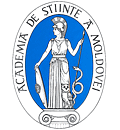 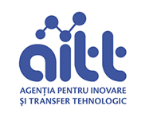 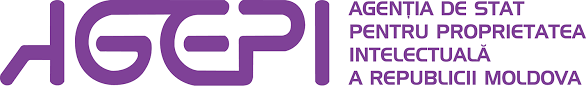 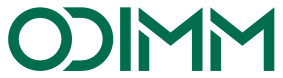 CEREREde participare la concursul“CEA MAI BUNĂ IDEE INOVAȚIONALĂ”Solicit participarea la concursul “CEA MAI BUNĂ IDEE INOVAȚIONALĂ ” cu următoarea idee de afaceri (denumirea):__________________________________________________________________________________________________________________________________________________________________________________________________________________Data______________________                                                     Semnătura__________NumelePrenumeleFuncţiaDenumirea instituţiei/ organizaţieiAdresa:LocalitateaStradaTelefonFaxE-mail